«Утверждаю»Директор  Рязанского областного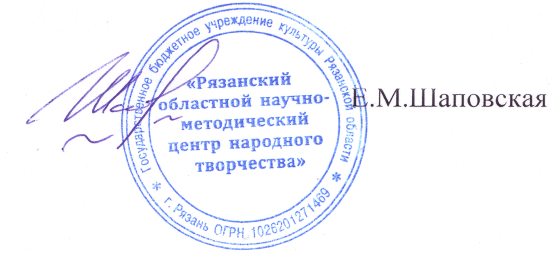 научно-методического центранародного творчества№  230 от 29 сентября 2019 годаПОЛОЖЕНИЕО VIII областной интернет-выставке работ фотохудожников-любителей«Жизнь в профиль и анфас» (художественная фотография)в рамках цикла областных выставочных мероприятий«Мастера Рязанщины», Национального проекта «Культура»и Федерального партийного проекта «Культура малой Родины»Организаторы интернет-выставки: Министерство культуры и туризма Рязанской области, ГБУК РО «Рязанский областной научно-методический центр народного творчества».Цели и задачи:Сохранение, изучение и пропаганда художественной фотографии фотохудожников-любителей Рязанской области; Стимулирование интереса населения к изучению художественной фотографии, повышение профессионального мастерства участников;Активное воспитание и формирование эстетических вкусов у подрастающего поколения;Выявление и поддержка талантливых фотохудожников-любителей, новых творческих коллективов и авторских центров в области художественной фотографии, в их региональном многообразии;Создание банка данных об отдельных фотохудожниках-любителях  и творческих коллективах;Выявление новых тенденций в области создания художественной фотографии; Проведение научно-аналитической работы на материале областной интернет-выставки;Создание безбарьерной среды  для  творческих людей с ограниченными физическими возможностями;Участники областной интернет-выставки: фотохудожники-любители, студии и художественные коллективы СДК, РДК, ДШИ.Условия участия в областнойинтернет-выставке:В областной интернет-выставке участвуют только произведения художественной фотографии, ранее не экспонировавшиеся на областных выставках;Участие в интернет-выставке автоматически предполагает, что автор разрешает организаторам конкурса использование своих произведений для создания видеофильма и интернет-каталога выставки, афиши и буклетов,  пропагандирующих областную интернет-выставку работ фотохудожников-любителей «Жизнь в профиль и анфас»;Отбор и приём работ на интернет-выставку: Приём работ на выставку осуществляется только в электронном виде в следующем объёме:До 10 работ от района (если направляющей организацией выступает отдел (Управление) культуры муниципального образования);До 10 работ от творческого объединения (школа, студия, клуб и т.д.); До 5 работ от автора (если автор не состоит членом, какого-либо творческого объединения и представляет работу на интернет-выставку в частном порядке).Электронный формат художественных фотографий: jpeg или tiff;Тематика работ:свободнаяВыставочный комитет берёт на себя право увеличить или уменьшить объём принимаемых экспонатов в каждом конкретном случае. Работы должны быть представлены авторами или их доверенными лицами, представителями направляющих организаций для рассмотрения в выставочный комитет, который осуществляет окончательный отбор работ.Все работы должны быть подписаны по форме (см. Приложение №1)Произведения предоставляются на электронную почту выставкома, с общим перечнем (списком), который являет собой отдельный документ Word), с указанием Ф.И.О. полностью (Приложение №2), c уведомлением о получении сотрудниками ОНМЦНТ. Электронные версии работ без подписей и общего списка не принимаются!!! Решение  о приёме работ на интернет-выставку принимает выставочный комитет. Выставочный комитет не предоставляет  рецензий, отзывов, объяснительных записок, не вступает в дискуссию и переписку.Сроки и время приёма работ на областную фотовыставку:С 01 по 29ноября 2019 года  на электронные адреса: tichon11.87@mail.ru или cnt_ssk@mail.ru круглосуточно или в те же сроки в электронном виде с 10.00 до 17.00. по адресу ул. Урицкого , 72, ГБУК РО «Рязанский областной научно - методический  центр народного творчества» (кроме субботы, воскресенья и праздничных дней, перерыв на обед с 13.00 до 14.00).Прием ведут  заведующая отделом развития технологий выставочной деятельности ГБУК РО «ОНМЦ НТ»  Кудряшова Светлана Сергеевна и ведущий методист отдела развития технологий выставочной деятельности ГБУК РО «ОНМЦ НТ» Никитина Ольга Юрьевна.Творческие консультации с авторами, представителями направляющих организаций проводятся по предварительной договорённости со специалистами.Командировочные  и иные расходы за счёт автора, спонсора или направляющей организации. При необходимости оргкомитет направляет официальные письма в адрес организаций, осуществляющих поддержку участников интернет-выставки.Порядок проведения областной фотовыставки на сайте Рязанского ОНМЦ НТ:Размещение фотовыставки на сайте Рязанского ОНМЦ НТ проходит без участия авторов. Решение о включении произведений в экспозицию областной интернет-выставки выставочный комитет принимает самостоятельно. Официальное  открытие интернет-выставки планируется 5 декабря 2019 года на официальном сайте Областного научно-методического центра народного творчества www.cnt-ryazan.ruВыставка будет функционировать (доступна для просмотров и интернет-голосования) на вышеуказанном сайте с 5 декабря  2019  года по 15 февраля 2020года.Поощрения и награды:По итогам интернет-голосования областной интернет-выставки работ фотохудожников-любителей  «Жизнь в профиль и анфас» учреждаются дипломы Лауреата I, II, иIII степени, для всех участников учреждаются дипломы за участие в областной интернет-выставке. Получение дипломов авторами (или их доверенными лицами) осуществляется по адресу: г.Рязань, ул. Урицкого,72 ежедневно с 10.00. до 17.00. (кроме выходных и праздничных дней) с 25февраля 2020 года.Выставочному комитету предоставляется право учредить специальные призы.Решение выставочного комитета пересмотру не подлежит.Оргкомитет приглашает к сотрудничеству добровольных помощников (волонтёров), а так же спонсоров – учреждения, предприятия, банки, средства массовой информации и частных лиц для оказания финансовой и материальной помощи при подготовке фотовыставки, освещении её работы, премировании участников и издании каталога выставки. Координаты Оргкомитета VIII Областной выставки  работ фотохудожников-любителей  «Жизнь в профиль и анфас»:Тел./факс:  25-26-97., электронные адреса: cnt_ssk@mail.ru или tichon11.87@mail.ruПочтовый адрес: 390000, г. Рязань, ул. Урицкого,72, ГБУК РО «Рязанский областной научно-методический центр народного творчества».ПРИЛОЖЕНИЕ №1Сведения для этикетажа:(каждый файл с фотографией должен иметь подпись). Ф.И.О. автора полностью. Год рождения автора.Место жительства (район (город) село).Название фотографии, год создания фотографии. ПРИЛОЖЕНИЕ №2 (Документ Word!!!)                             Списокпроизведений фотохудожников – любителей _________________ района, предоставляемых на VIII областную тематическую интернет-выставку «Жизнь в профиль и анфас» (художественная фотография) в рамках цикла областных выставочных мероприятий  «Мастера Рязанщины»Иванов Иван Иванович, .р.с. Ивановка  _______________района- «Закат», 2019 г.;- «Сосны, освещённые солнцем»,  2019 г.;Петров Петр Петрович, .р.с. Петровка _______________района- «Осенний пейзаж», 2019 г.,- «Эти глаза напротив», 2019 г.,- «***», 2019 г.Начальник Управления культуры__________________ района (ФИО, дата иесли есть факсимильная подпись и печать, если нет, то документ Word не заменяется!!! (высылается без подписи и печати), а так же дополнительно дублируется другой электронной версией с подписью и печатью)